1	ВведениеАльтернативные процедуры вызова осуществляются в международных сетях различными способами; ввиду возросшей сложности сетей, а также с появлением и распространением инфраструктур и услуг на базе IP, описание характеристик АПВ все более усложняется. Влияние АПВ на все стороны пока еще не очень понятно; оно вызывает экономические последствия, а также имеет эксплуатационные аспекты, которые могут ухудшить рабочие характеристики сети.В то время как на ранних стадиях одним из основных видов АПВ был обратный вызов, нынешний прогресс в развитии инфраструктур сетей привел к возникновению других видов АПВ, которые не столь очевидны для регуляторных органов и администраций, и поэтому становится все труднее разработать надлежащие нормативные положения, которые позволяли бы обеспечить здоровую конкуренцию на рынке и защитить права стран и граждан.2	ПредложениеКак представляется, в соответствующих исследовательских комиссиях МСЭ-Т по-прежнему необходимо вести дополнительные исследования, с тем чтобы изучить новые механизмы АПВ, описать их характеристики и изучить экономические последствия АПВ для всех сторон, включая оценку преимуществ в сравнении с недостатками, и с учетом этого разработать соответствующие Рекомендации.В приложении к настоящему вкладу представлены поправки к Резолюции 29, отражающие изложенные выше вопросы в более широком контексте по сравнению с традиционным сценарием обратного вызова.MOD	AFCP/42A4/1РЕЗОЛЮЦИЯ 29 (ПЕРЕСМ.)Альтернативные процедуры вызова в международных сетях электросвязи(Женева, 1996 г.; Монреаль, 2000 г.; Флорианополис, 2004 г.; Йоханнесбург, 2008 г.; 
Дубай, 2012 г.)Всемирная ассамблея по стандартизации электросвязи (),напоминаяа)	принятую Советом на его сессии 1996 года Резолюцию 1099, касающуюся альтернативных процедур вызова в международных сетях электросвязи, в которой Сектору стандартизации электросвязи МСЭ (МСЭ-Т) настоятельно предлагалось как можно скорее разработать соответствующие Рекомендации, касающиеся альтернативных процедур вызова;b)	Резолюцию 22 (Пересм. ) Всемирной конференции по развитию электросвязи;с)	Резолюцию 21 (Пересм. ) Полномочной конференции альтернативны процедур вызова в сетях электросвязи,признавая,а)	что во многих странах альтернативные процедуры вызова, которые могут оказывать негативное влияние, не разрешены, а в некоторых других – разрешены;b)	чтоальтернативные процедуры вызова, которые могут причинять ущерб, могут быть привлекательными для пользователей;с)	что альтернативны процедур вызова, которые могут причинять ущерб и которые могут негативно влиять на доходы эксплуатационных организаций, уполномоченных Государствами-Членами, что может, в частности, серьезно затруднить усилия развивающихся стран по надлежащему развитию их сетей и служб электросвязи;d)	что нарушения схемы трафика в результате использования  альтернативных процедур вызова, которые способны причинять ущерб, могут негативно сказаться на управлении трафиком и на планировании сетей;е)	что некоторые виды существенно ухудшают эксплуатационные характеристики и качество работы,учитываярезультаты семинара-практикума МСЭ по альтернативным процедурам вызова и определению происхождения,вновь подтверждая,a)	что каждое государство имеет суверенное право регламентировать свою электросвязь;b)	что в Преамбуле к Уставу МСЭ признается "возрастающее значение электросвязи для сохранения мира и социально-экономического развития всех государств", и что Государства-Члены договорились в рамках Устава "с целью обеспечения мирных связей, международного сотрудничества и социально-экономического развития народов с помощью эффективно действующей электросвязи",отмечая,что в целях сведения к минимуму негативного влияния альтернативных процедур вызова:i)	эксплуатационные организации, уполномоченные Государствами-Членами, должны, в рамках национальных законодательств, приложить все усилия для установления уровня взимаемых такс на основе затрат с учетом Статьи 6.1.1 Регламента международной электросвязи и Рекомендации МСЭ-Т D.5;ii)	администрации и эксплуатационные организации, уполномоченные Государствами-Членами, должны ,решает1	что администрации и эксплуатационные организации, уполномоченные Государствами-Членами, должны принять, насколько это практически возможно, все меры для приостановления использования методов и , серьезно ухудшающих;	что администрации и эксплуатационные организации, уполномоченные Государствами-Членами, должны придерживаться согласованного подхода и уважать национальный суверенитет других стран; а предлагаемые руководящие принципы для такого сотрудничества прилагаются к настоящей Резолюции;4	поручить 2-й Исследовательской комиссии МСЭ-Т рассмотреть другие аспекты и формы альтернативных процедур вызова, включая ;	поручить 3-й Исследовательской комиссии МСЭ-Т изучить вопрос об экономических последствиях применения альтернативных процедур вызова, неидентификации происхождения или спуфинга в отношении усилий развивающихся стран в направлении надлежащего развития местных сетей и служб электросвязи поручает Директору Бюро стандартизации электросвязипродолжить сотрудничество с Директором Бюро развития электросвязи в целях содействия участию развивающихся стран в этих исследованиях и использовать результаты исследований и при выполнении настоящей РезолюцииПрилагаемый документ 
(к Резолюции 29)Предлагаемые руководящие принципы для администраций 
и эксплуатационных организаций, уполномоченных Государствами-Членами, для проведения консультаций по В интересах глобального развития международной электросвязи желательно, чтобы администрации и эксплуатационные организации, уполномоченные Государствами-Членами, сотрудничали с администрациями и организациями других стран и придерживались согласованного подхода. Любое сотрудничество и любые последующие действия должны учитывать ограничения, налагаемые национальными законодательствами. Приведенные ниже руководящие принципы, касающиеся , рекомендуется применять в стране Х (место нахождения пользователя услуг ) и в стране Y (место нахождения поставщика услуг ). Если трафик  направляется в иную страну, чем страны Х или Y, должен уважаться суверенитет и регламентарный статус страны назначения.______________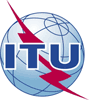 Всемирная ассамблея по стандартизации электросвязи (ВАСЭ-16) 
Хаммамет, 25 октября – 3 ноября 2016 годаВсемирная ассамблея по стандартизации электросвязи (ВАСЭ-16) 
Хаммамет, 25 октября – 3 ноября 2016 года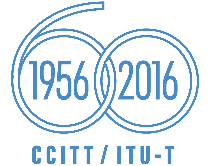 ПЛЕНАРНОЕ ЗАСЕДАНИЕПЛЕНАРНОЕ ЗАСЕДАНИЕПересмотр 1
Документа 42(Add.4)-RПересмотр 1
Документа 42(Add.4)-R30 сентября 2016 года30 сентября 2016 годаОригинал: английскийОригинал: английскийАдминистрации Африканского союза электросвязиАдминистрации Африканского союза электросвязиАдминистрации Африканского союза электросвязиАдминистрации Африканского союза электросвязиПРЕДЛАГАЕМОЕ ИЗМЕНЕНИЕ РЕЗОЛЮЦИИ 29 – альтернативныЕ процедурЫ вызова в сетях международной электросвязиПРЕДЛАГАЕМОЕ ИЗМЕНЕНИЕ РЕЗОЛЮЦИИ 29 – альтернативныЕ процедурЫ вызова в сетях международной электросвязиПРЕДЛАГАЕМОЕ ИЗМЕНЕНИЕ РЕЗОЛЮЦИИ 29 – альтернативныЕ процедурЫ вызова в сетях международной электросвязиПРЕДЛАГАЕМОЕ ИЗМЕНЕНИЕ РЕЗОЛЮЦИИ 29 – альтернативныЕ процедурЫ вызова в сетях международной электросвязиАльтернативные процедуры вызова в сетях международной электросвязиАльтернативные процедуры вызова в сетях международной электросвязиАльтернативные процедуры вызова в сетях международной электросвязиАльтернативные процедуры вызова в сетях международной электросвязиРезюме:Страна Х (место нахождения 
пользователя услуг )Страна Y (место нахождения 
поставщика услуг )Как правило, желателен согласованный и разумный подход.Как правило, желателен согласованный и разумный подход.Администрация Х, желающая ограничить или запретить использование , должна четко определить свою стратегическую позицию.Администрация Х должна обнародовать позицию своей страны.Администрация Y должна довести эту информацию до сведения эксплуатационных организаций, уполномоченных Государствами-Членами, и поставщиков услуг  на своей территории, используя для этого все официально имеющиеся средства.Администрация Х должна информировать работающие на ее территории эксплуатационные организации, уполномоченные Государствами-Членами, о своей стратегической позиции, а эти эксплуатационные организации, уполномоченные Государствами-Членами, должны принять меры для обеспечения того, чтобы их международные эксплуатационные соглашения соответствовали этой позиции.Эксплуатационные организации, уполномоченные Государствами-Членами, в стране Y должны сотрудничать при рассмотрении любых необходимых изменений международных эксплуатационных соглашений.Администрация Y и/или эксплуатационные организации, уполномоченные Государствами-Членами, в стране Y должны стремиться обеспечить, чтобы поставщики услуг , организующие работу на их территории, знали о том, что:а)	услуги  не должны предоставляться в стране, где они явно запрещены; иb)	схема предоставления услуг  должна быть такого типа, который не ухудшает качество и характеристики работы международной сети КТСОП.Администрация Х должна принять все необходимые меры в рамках своей юрисдикции и сферы ответственности для прекращения предоставления и/или использования услуг  на своей территории, если обратный вызов:а)	запрещен; и/илиb)	оказывает негативное влияние на работу сети.Эксплуатационные организации, уполномоченные Государствами-Членами, в стране Х должны сотрудничать в ходе реализации таких мер.Администрация Y и эксплуатационные организации, уполномоченные Государствами-Членами, в стране Y должны принять все возможные меры для прекращения работы на своей территории поставщиков услуг , предлагающих такие услуги:а)	в других странах, где обратный вызов запрещен; и/илиb)	которые оказывают негативное влияние на работу соответствующих сетей.ПРИМЕЧАНИЕ.  Для отношений между странами, которые считают  "международной услугой электросвязи", как это определено в Регламенте международной электросвязи, требуется заключение заинтересованными эксплуатационными организациями, уполномоченными Государствами-Членами, двусторонних эксплуатационных соглашений, касающихся условий работы системы .ПРИМЕЧАНИЕ.  Для отношений между странами, которые считают  "международной услугой электросвязи", как это определено в Регламенте международной электросвязи, требуется заключение заинтересованными эксплуатационными организациями, уполномоченными Государствами-Членами, двусторонних эксплуатационных соглашений, касающихся условий работы системы .